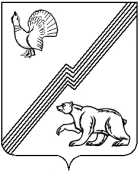                             ДУМА  ГОРОДА  ЮГОРСКА                                 Ханты-Мансийского  автономного  округа-Югры                                 РЕШЕНИЕ                     (с изменениями и дополнениями от: 18.12.2014 № 86, 02.06.2015 № 36, 13.09.2016 № 73, 25.04.2017 № 35, 26.12.2017 № 113, 25.09.2018 № 66, 29.05.2020 № 36, 31.05.2022 № 53)от  30 мая 2014 года      				                                                          № 41
Об утверждении Положенияо Департаменте муниципальнойсобственности и градостроительстваадминистрации города ЮгорскаВ целях совершенствования механизма реализации функций департамента муниципальной собственности и градостроительства администрации города Югорска, повышения эффективности взаимодействия структур администрации города Югорска, в связи с разграничением компетенции органов и структурных подразделений администрации города Югорска по решению вопросов местного значения, в соответствии с Федеральным законом от 06.10.2003 N 131-ФЗ "Об общих принципах организации местного самоуправления в Российской Федерации", Уставом города Югорска, Дума города Югорска решила:1. Утвердить Положение о департаменте муниципальной собственности и градостроительства администрации города Югорска (приложение).2. Признать утратившими силу:- решение Думы города Югорска от 28.09.2010 N 83 "Об утверждении в новой редакции Положения о департаменте муниципальной собственности и градостроительства администрации города Югорска";- решение Думы города Югорска от 29.11.2011 N 113 "О внесении изменений в решение Думы города Югорска от 28.09.2010 N 83";- решение Думы города Югорска от 29.05.2012 N 44 "О внесении изменений в решение Думы города Югорска от 28.09.2010 N 83".3. Настоящее решение вступает в силу после его официального опубликования в газете "Югорский вестник".Глава города Югорска							       Р.З. Салахов«30» мая 2014 годаПриложение к решению Думы города Югорскаот 30 мая 2014 года № 41ПОЛОЖЕНИЕО ДЕПАРТАМЕНТЕ МУНИЦИПАЛЬНОЙ СОБСТВЕННОСТИ И ГРАДОСТРОИТЕЛЬСТВААДМИНИСТРАЦИИ ГОРОДА ЮГОРСКА(с изменениями и дополнениями от: 18.12.2014 № 86, 02.06.2015 № 36, 13.09.2016 № 73, 25.04.2017 № 35, 26.12.2017 № 113, 25.09.2018 № 66, 29.05.2020 № 36, 31.05.2022 № 53)1. Общие положенияДепартамент муниципальной собственности и градостроительства администрации города Югорска (далее по тексту — Департамент) создан в результате реорганизации путем слияния Комитета по управлению муниципальным имуществом и земельным ресурсам администрации города Югорска и отдела архитектуры и градостроительства администрации города Югорска на основании распоряжения главы города Югорска от 13.07.2005 № 1036 «О реорганизации Комитета по управлению муниципальным имуществом и земельным ресурсам администрации города Югорска и отдела архитектуры и градостроительства администрации города Югорска в форме слияния». Департамент является отраслевым органом администрации города Югорска. Департамент в своей деятельности руководствуется Конституцией Российской Федерации, федеральными законами, указами Президента Российской Федерации, постановлениями и распоряжениями Правительства Российской Федерации, Уставом (Основным законом) Ханты-Мансийского автономного округа — Югры, иными законами  Ханты-Мансийского автономного округа — Югры, Уставом города Югорска, иными муниципальными правовыми актами, а также настоящим Положением. Департамент является правопреемником по всем правам и обязанностям Комитета по управлению муниципальным имуществом и земельным ресурсам администрации города Югорска и отдела архитектуры и градостроительства администрации города Югорска. Официальное полное наименование: Департамент муниципальной собственности и градостроительства администрации города Югорска.Сокращенное наименование: ДМСиГ. Департамент является юридическим лицом, имеет круглую печать, штамп и бланки со своим наименованием, лицевые счета, открываемые в соответствии с Бюджетным кодексом Российской Федерации, выступает истцом и ответчиком в суде, арбитражном суде. Место нахождения Департамента: Россия, 628260, Тюменская область, Ханты-Мансийский автономный округ — Югра, город Югорск, улица 40 лет Победы, 11.2. Задачи ДепартаментаОсновными задачами Департамента являются:осуществление эффективного управления, владения, пользования и распоряжения муниципальным имуществом, включая земли, находящиеся в муниципальной собственности, городские леса, водные объекты, расположенные в границах городского округа, а также распоряжение земельными участками, государственная собственность на которые не разграничена;организация мероприятий по охране окружающей среды в границах городского округа;осуществление архитектурно-градостроительной политики в городском округе;регулирование отдельных отношений в области рекламной деятельности в границах городского округа.3. Полномочия ДепартаментаВ области эффективного управления, владения, пользования и распоряжения муниципальным имуществом, включая земли, находящиеся в муниципальной собственности, городские леса, водные объекты, расположенные в границах городского округа, а также распоряжения земельными участками, государственная собственность на которые не разграничена:управление и распоряжение имуществом, находящимся в собственности муниципального образования городской округ город Югорск;разработка прогнозного перечня муниципального имущества, подлежащего приватизации, и условий приватизации муниципального имущества;ведение реестра муниципального имущества в порядке, установленном уполномоченным Правительством Российской Федерации органом исполнительной власти;формирование, ведение и опубликование перечня муниципального имущества, предоставляемого во владение и (или) пользование субъектам малого и среднего предпринимательства;осуществление учета муниципального жилищного фонда;подготовка и оформление документов для проведения государственной регистрации права муниципальной собственности на недвижимое имущество, сделок с муниципальным недвижимым имуществом,  внесения изменений в Единый государственный реестр прав на недвижимое имущество и сделок с ним в отношении объектов муниципальной собственности;управление и распоряжение земельными участками, находящимися в муниципальной собственности, а также распоряжение земельными участками, государственная собственность на которые не разграничена;организация резервирования земель и изъятия земельных участков в границах города Югорска для муниципальных нужд;разработка проекта решения об изъятии земельного участка, не используемого по целевому назначению или используемого с нарушением законодательства Российской Федерации; организация разработки и реализации местных программ использования и охраны земель;организация торгов (конкурсов, аукционов) по продаже земельных участков, находящихся в муниципальной собственности или государственная собственность на которые не разграничена, или права на заключение договоров аренды таких земельных участков, заключение договоров по результатам торгов, а также заключение договоров аренды, безвозмездного срочного пользования, купли-продажи земельных участков, находящихся в муниципальной собственности или государственная собственность на которые не разграничена, без проведения торгов в случаях, предусмотренных Земельным кодексом Российской Федерации;организация аукционов по продаже права на заключение договоров аренды лесных участков или купли-продажи лесных насаждений, расположенных на землях, находящихся в муниципальной собственности или государственная собственность на которые не разграничена, заключение договоров по результатам аукциона, а также заключение договоров аренды лесных участков или купли-продажи лесных насаждений без проведения аукционов в случаях, предусмотренных Лесным кодексом Российской Федерации;обеспечение разработки и утверждения лесохозяйственных регламентов, а также проведения муниципальной экспертизы проектов освоения лесов;утратил силу;утратил силу;утратил силу;организация учета городских лесов;осуществление мероприятий по лесоустройству в отношении лесов, расположенных на землях населенных пунктов городского округа;владение, пользование, распоряжение водными объектами, находящимися в муниципальной собственности;осуществление мер по охране водных объектов, находящихся в муниципальной собственности;организация разработки и установления ставок платы за пользование такими водными объектами, порядка расчета и взимания этой платы;разработка правил  использования водных объектов общего пользования для личных и бытовых нужд;информирование населения об ограничениях водопользования на водных объектах общего пользования, расположенных на территории городского округа;обеспечение свободного доступа граждан к водным объектам общего пользования и их береговым полосам;владение, пользование, распоряжение лесными участками, находящимися в муниципальной собственности, а также распоряжение лесными участками, государственная собственность на которые не разграничена;принятие решений о создании, об упразднении лесничеств, создаваемых в их составе участковых лесничеств, расположенных на землях населенных пунктов муниципального, городского округа, установлении и изменении их границ, а также осуществление разработки и утверждения лесохозяйственных регламентов лесничеств, расположенных на землях населенных пунктов.В области организации мероприятий по охране окружающей среды в границах городского округа:разработка проектов муниципальных правовых актов в области охраны окружающей среды;разработка и реализация муниципальных программ охраны окружающей среды и планов мероприятий в области охраны окружающей среды;разработка проектов программ и планов социально-экономического развития города Югорска в части вопросов охраны окружающей среды;участие в развитии системы экологического образования, воспитания и формирование экологической культуры населения города;сбор, анализ и оценка информации о состоянии окружающей среды в границах муниципального образования городской округ город Югорск;разработка порядка накопления твердых коммунальных отходов (в том числе их раздельного накопления).В области осуществления архитектурно – градостроительной политики в городском округе:обеспечение разработки и утверждения генерального плана города Югорска, правил землепользования и застройки города Югорска;обеспечение подготовки и утверждения документации по планировке территории, в случаях предусмотренных Градостроительным кодексом Российской Федерации;разработка и обеспечение утверждения местных нормативов градостроительного проектирования города Югорска;обеспечение разработки и утверждения правил благоустройства территории городского округа;выдача разрешений на строительство (за исключением случаев, предусмотренных Градостроительным кодексом Российской Федерации, иными федеральными законами), разрешений на ввод объектов в эксплуатацию при осуществлении строительства, реконструкции объектов капитального строительства, расположенных на территории города Югорска;ведение государственных информационных систем обеспечения градостроительной деятельности в части, касающейся осуществления градостроительной деятельности на территориях городских округов, и предоставление сведений, документов и материалов, содержащихся в государственных информационных системах обеспечения градостроительной деятельности;подготовка предложений  о развитии застроенной территории и комплексном развитии территории;организация работы по подготовке решений о развитии застроенных территорий,  комплексном развитии по инициативе органа местного самоуправления;обеспечение заключения договоров о комплексном развитии территории по инициативе правообладателей земельных участков и (или) расположенных на них объектов недвижимости, а также  договоров о комплексном развитии территории по инициативе органа местного самоуправления;проведение осмотра зданий, сооружений на предмет их технического состояния и надлежащего технического обслуживания в соответствии с требованиями технических регламентов, предъявляемыми к конструктивным и другим характеристикам надежности и безопасности указанных объектов, требованиями проектной документации, выдача рекомендаций о мерах по устранению выявленных нарушений в случаях, предусмотренных Градостроительным кодексом Российской Федерации;участие  в согласовании схем расположения объектов газоснабжения, используемых для обеспечения населения газом; обеспечение принятия решений о переводе жилых помещений в нежилые помещения и нежилых помещений в жилые помещения;участие в  согласовании переустройства и перепланировки помещений в многоквартирном доме;обеспечение установления порядка участия собственников зданий (помещений в них) и сооружений в благоустройстве прилегающих территорий;обеспечение присвоения адресов объектам адресации, изменения, аннулирования адресов, присвоения наименований элементам улично-дорожной сети (за исключением автомобильных дорог федерального значения, автомобильных дорог регионального или межмуниципального значения), наименований элементам планировочной структуры в границах городского округа, обеспечение изменения, аннулирования таких наименований;ведение единого адресного плана города Югорска;организация установки указателей с наименованиями улиц и номерами домов на территории города Югорска;направление уведомления о соответствии указанных в уведомлении о планируемом строительстве параметров объекта индивидуального жилищного строительства или садового дома установленным параметрам и допустимости размещения объекта индивидуального жилищного строительства или садового дома на земельном участке, уведомлений о несоответствии указанных в уведомлениях о планируемом строительстве параметров объекта индивидуального жилищного строительства или садового дома установленным параметрам и (или) недопустимости размещения объекта индивидуального жилищного строительства или садового дома на земельном участке;направление уведомления о соответствии или несоответствии построенного или реконструированного объекта индивидуального жилищного строительства или садового дома требованиям законодательства о градостроительной деятельности при строительстве или реконструкции объекта индивидуального жилищного строительства или садового дома на земельном участке, расположенного на территории городского округа;разработка проекта решения о сносе самовольной постройки, решения о сносе самовольной постройки или ее приведении в соответствие с установленными требованиями.В части регулирования отдельных отношений в области рекламной деятельности в границах городского округа:выдача разрешений на установку и эксплуатацию рекламных конструкций на территории города Югорска, аннулирование таких разрешений, выдача предписаний о демонтаже рекламных конструкций,  установленных и (или) эксплуатируемых  без разрешения, срок действия которого не истек, на территории города Югорска;организация аукционов на заключение договоров на установку и эксплуатацию рекламной конструкции на объектах недвижимости, находящихся в муниципальной собственности, на земельных участках, государственная собственность на которые не разграничена, а также заключение таких договоров по результатам аукционов. В части осуществления иных полномочий:представление интересов муниципального образования городской округ город Югорск в суде, арбитражном суде по вопросам, отнесенным к компетенции Департамента настоящим Положением и иными муниципальными правовыми актами;рассмотрение обращений граждан и юридических лиц в пределах предоставленных полномочий;разработка нормативного обеспечения по предмету деятельности Департамента;совершение сделок, необходимых для выполнения полномочий Департамента;осуществление функций муниципального заказчика при осуществлении закупок товаров, работ, услуг для обеспечения муниципальных нужд;осуществление функций главного распорядителя бюджетных средств в отношении подведомственных учреждений с бюджетными полномочиями в соответствии с Бюджетным кодексом Российской Федерации;вовлечение в инвестиционный процесс временно приостановленных и законсервированных строек и объектов, находящихся в муниципальной собственности;участие в создании благоприятных условий для развития инвестиционной деятельности на территории города Югорска в сфере деятельности Департамента;предоставление субъектам инвестиционной деятельности не противоречащих законодательству Российской Федерации льготных условий пользования землей и другими природными ресурсами, находящимися в муниципальной собственности;организация выполнения юридическими лицами и физическими лицами требований к антитеррористической защищенности объектов (территорий), находящихся в собственности (ведении) муниципального образования городской округ город Югорск;обеспечение выполнения требований к антитеррористической защищенности муниципальных учреждений, подведомственных Департаменту;участие в профилактике терроризма и экстремизма, а также в минимизации и (или) ликвидации последствий проявления терроризма и экстремизма в границах городского округа, в пределах полномочий Департамента;участие в мероприятиях по профилактике терроризма, а также по минимизации и (или) ликвидации последствий его проявлений, организуемых федеральными органами исполнительной власти и (или) исполнительными органами государственной власти Ханты-Мансийского автономного округа – Югры;осуществление иных полномочий, предусмотренных законодательством Российской Федерации, Ханты-Мансийского автономного округа — Югры, муниципальными правовыми актами.4. Структура и организация деятельности ДепартаментаВ структуру Департамента входят:отдел земельных ресурсов по работе с юридическими лицами;отдел земельных ресурсов по работе с физическими лицами;отдел по управлению муниципальным имуществом;отдел по охране окружающей среды;юридический отдел;управление архитектуры и градостроительства.В структуру управления архитектуры и градостроительства входят:отдел по ведению информационных систем обеспечения градостроительной деятельности;отдел по работе с юридическими лицами;отдел по работе с физическими лицами.Департамент возглавляет первый заместитель главы города – директор Департамента муниципальной собственности и градостроительства (далее – директор Департамента), который назначается на должность по результатам конкурса на замещение вакантной должности или из резерва управленческих кадров и освобождается от должности главой города Югорска.Работу структурных подразделений возглавляют руководители структурных подразделений.Директор Департамента осуществляет руководство Департаментом, несет ответственность за выполнение возложенных на Департамент задач и функций, самостоятельно принимает решения по вопросам, отнесенным к сфере деятельности Департамента.Директор Департамента:действует без доверенности от имени Департамента, представляет его во всех органах государственной власти, организациях, предприятиях и учреждениях;выдает от имени Департамента доверенности;издает приказы, дает поручения и указания в пределах полномочий Департамента;определяет должностные обязанности работников Департамента;согласовывает назначение и освобождение от должности в соответствии с трудовым законодательством Российской Федерации работников Департамента;определяет основные направления деятельности Департамента, обеспечивает выполнение текущих и перспективных планов работ структурных подразделений Департамента.В случае отсутствия Директора Департамента (командировка, отпуск, временная нетрудоспособность) его обязанности временно исполняет заместитель директора Департамента на основании распоряжения администрации города Югорска.5. Финансовое обеспечение ДепартаментаФинансовое обеспечение деятельности Департамента осуществляется в пределах бюджетных ассигнований, предусмотренных в бюджете города Югорска в соответствии со сводной бюджетной росписью на очередной финансовый год и плановый период, установленных лимитов бюджетных обязательств и объемов финансирования.6. Порядок реорганизации и ликвидации ДепартаментаРеорганизация и ликвидация Департамента осуществляются в порядке, установленном законодательством Российской Федерации, на основании решения Думы города Югорска.7. Заключительные положенияИзменения и дополнения в настоящее Положение вносятся решением Думы города Югорска и подлежат государственной регистрации в установленном законом порядке.